CURRICULUM VITAE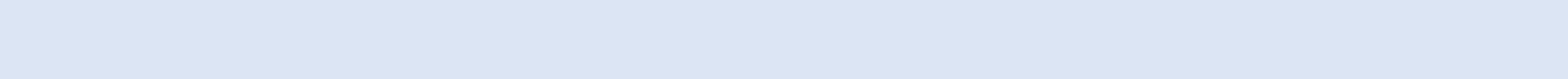 MUHAMMAD                MUHAMMAD.350885@2freemail.com  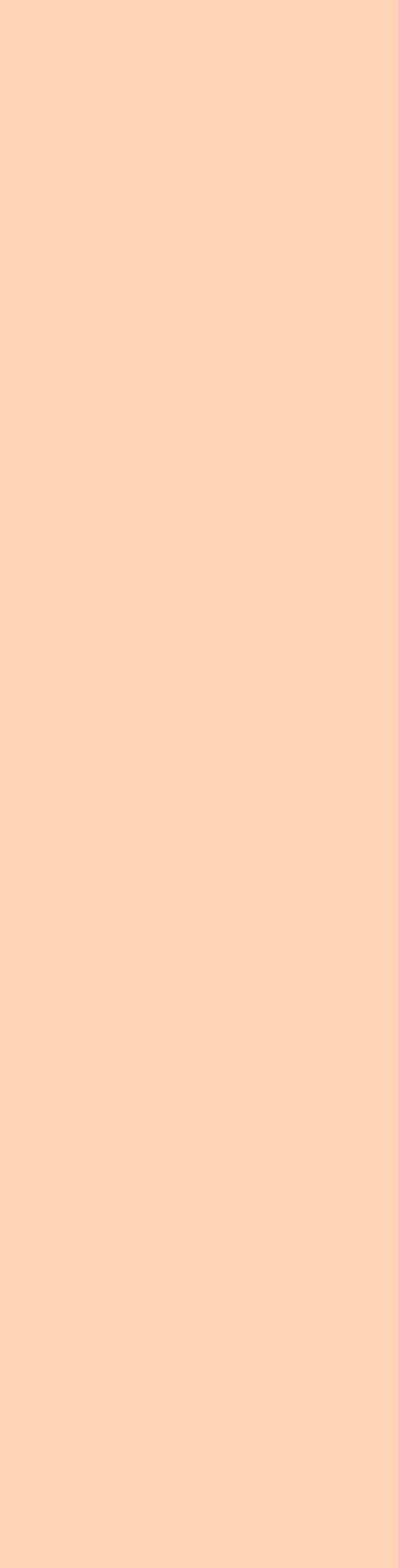 SYSTEMS ADMINISTRATIONInstalling of Servers, Antivirus, Network Services and Peripherals.Maintaining of the IT Infrastructure, Encompassing Installation, Migration and Configuration of Network Client Workstations.Installation and configuration of Windows Server2012 R2Windows 2008 R2Server and 2003 Server.Administration of Windows Server 2012 R2, 2008 and 2003 Server. Installation and configuration various windows servers like AD, DHCP, DNS.NETWORKING PROJECTS Managing Users, Groups, System Policy and Group Policies, TCP/IP Configuration..	Installing and configuring the hardware/ software/ mail servers, ensuring optimal performance.TECHNICAL SUPPORT/ TROUBLESHOOTING Maintenance, installation and support for servers, workstations and networks, Identification and troubleshooting of problems related to hardware, network and software. Installation and Maintenance of Active Directory in Windows Server and Client Operating Systems. Administration &Maintenance of LAN,WAN Installing and Configuring modem, Routers, Switches, WIFI Modems and MOXA. Manage & monitor client systems and users through online networks.  Maintenance of Antivirus Servers. Technical Support to the End Users for Software and Hardware Issues. Troubleshooting software issues and Network issues in the network cycle.  Installing and configuring File and of Print Servers sharing. Support Different types of printers (laser, dot-matrix, barcode and id card printer.) Support Hospital Software's (SAHIS, Tally, Meddif, Medicinap ,Ambal etc.)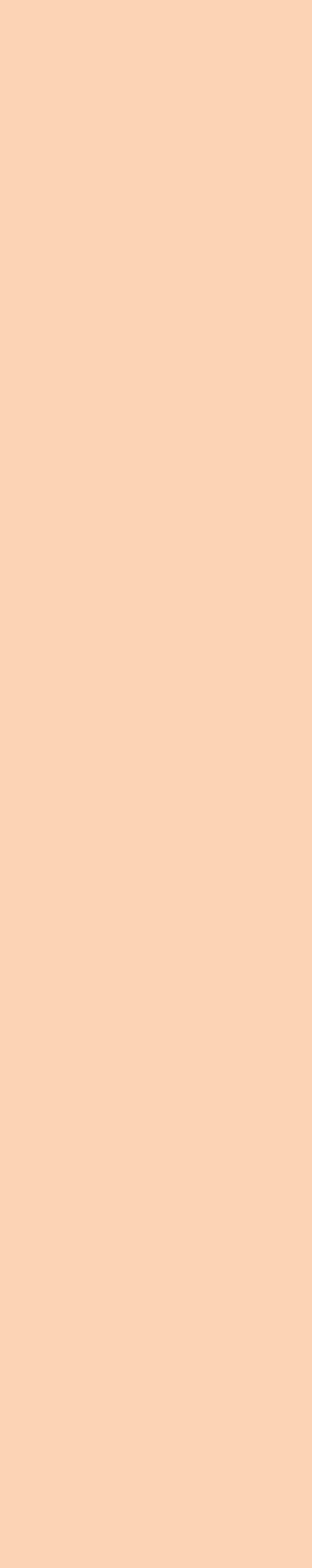 TRAINING &CERTIFICATESEDUCATIONALQUALIFICATIONMY VISION & MISSIONManage and maintain CCTV Systems and Recordings.Manage & Support IT related issues Online/directly to other ALMAS Group of Institutions (ALMAS Ayurveda Resort ,ALMAS College of Nursing, ISLAHIYA Public School ,Pease Public School)Completed MCSE (year: 2015) & CCNA (year 2013) .Graduation (Bachelor of Electronics & Communication Engineering.) Passed (2012 with 60%)Plus Two Completed (2007 with 74%)To get the maximum success to myself and the company.To be honest and obey the rules and regulations of the company that I’m working for.To do my duty perfectly complete for the day.To do my best to improve my stand.SKILLS&RESPONSBILITIES	Role apart from responsibilities already mentioned above: Providing application Support for windows. Well versed in Implementing, Managing and Maintaining a Microsoft Windows Server 2003 and 2012 Network Infrastructure including Active Directory, Group Policy, DFS, WINS, DNS, DHCP, IIS, IP-Addressing, PlanTo offer Remote-Assistance to Client computers, file replications and logon scripts. Installing and configuring File and Print Servers. Troubleshooting Network configuration of Windows operating systems. Managing database backups of Entire Project, and taking backups of all servers.  Maintaining close coordination with technical support teams at other locations.  Troubleshooting software issues and Network issues in the network cycle.LANGUAGES KNOWNDECLARATIONEnglish, Hindi and MalayalamI hereby declare that all the details mentioned above are all correct and true according to my knowledge and belief.APPLICATION FOR THE POST OF: Any suitable job.APPLICATION FOR THE POST OF: Any suitable job.APPLICATION FOR THE POST OF: Any suitable job.Extrapolate the knowledge, to work in an organization that stimulates competitionExtrapolate the knowledge, to work in an organization that stimulates competitionOBJECTIVEExtrapolate the knowledge, to work in an organization that stimulates competitionExtrapolate the knowledge, to work in an organization that stimulates competitionOBJECTIVEthat is driven to excel and promotes professional as well as personal growth andthat is driven to excel and promotes professional as well as personal growth andthat is driven to excel and promotes professional as well as personal growth andthat is driven to excel and promotes professional as well as personal growth andenriches my experience in the field of Cashier and secure rewards position suitableenriches my experience in the field of Cashier and secure rewards position suitableto my qualification and experience leading to challenging responsibility and careerto my qualification and experience leading to challenging responsibility and careeradvancement.advancement.Worked as System Administrator/ Desk Support Engineer.Worked as System Administrator/ Desk Support Engineer.WORK EXPERIENCEWorked as System Administrator/ Desk Support Engineer.Worked as System Administrator/ Desk Support Engineer.WORK EXPERIENCEJob description:PERSONAL DETAILSDate of Birth:14/10/1984Nationality:IndianReligion:IslamGender:maleMarital Status:Married